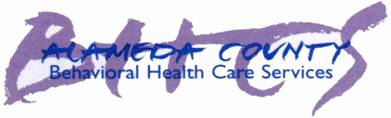 NHU CẦU VÀ ĐIỂM MẠNH CỦA NGƯỜI LỚN-Chuyển Tiếp sang Tuổi Trưởng Thành (ANSA-T)BHCS Quận Alameda NHU CẦU VÀ ĐIỂM MẠNH CỦA NGƯỜI LỚN-Chuyển Tiếp sang Tuổi Trưởng Thành (ANSA-T)BHCS Quận Alameda NHU CẦU VÀ ĐIỂM MẠNH CỦA NGƯỜI LỚN-Chuyển Tiếp sang Tuổi Trưởng Thành (ANSA-T)BHCS Quận Alameda NHU CẦU VÀ ĐIỂM MẠNH CỦA NGƯỜI LỚN-Chuyển Tiếp sang Tuổi Trưởng Thành (ANSA-T)BHCS Quận Alameda NHU CẦU VÀ ĐIỂM MẠNH CỦA NGƯỜI LỚN-Chuyển Tiếp sang Tuổi Trưởng Thành (ANSA-T)BHCS Quận Alameda NHU CẦU VÀ ĐIỂM MẠNH CỦA NGƯỜI LỚN-Chuyển Tiếp sang Tuổi Trưởng Thành (ANSA-T)BHCS Quận Alameda NHU CẦU VÀ ĐIỂM MẠNH CỦA NGƯỜI LỚN-Chuyển Tiếp sang Tuổi Trưởng Thành (ANSA-T)BHCS Quận Alameda NHU CẦU VÀ ĐIỂM MẠNH CỦA NGƯỜI LỚN-Chuyển Tiếp sang Tuổi Trưởng Thành (ANSA-T)BHCS Quận Alameda NHU CẦU VÀ ĐIỂM MẠNH CỦA NGƯỜI LỚN-Chuyển Tiếp sang Tuổi Trưởng Thành (ANSA-T)BHCS Quận Alameda NHU CẦU VÀ ĐIỂM MẠNH CỦA NGƯỜI LỚN-Chuyển Tiếp sang Tuổi Trưởng Thành (ANSA-T)BHCS Quận Alameda NHU CẦU VÀ ĐIỂM MẠNH CỦA NGƯỜI LỚN-Chuyển Tiếp sang Tuổi Trưởng Thành (ANSA-T)BHCS Quận Alameda NHU CẦU VÀ ĐIỂM MẠNH CỦA NGƯỜI LỚN-Chuyển Tiếp sang Tuổi Trưởng Thành (ANSA-T)BHCS Quận Alameda NHU CẦU VÀ ĐIỂM MẠNH CỦA NGƯỜI LỚN-Chuyển Tiếp sang Tuổi Trưởng Thành (ANSA-T)BHCS Quận Alameda NHU CẦU VÀ ĐIỂM MẠNH CỦA NGƯỜI LỚN-Chuyển Tiếp sang Tuổi Trưởng Thành (ANSA-T)BHCS Quận Alameda NHU CẦU VÀ ĐIỂM MẠNH CỦA NGƯỜI LỚN-Chuyển Tiếp sang Tuổi Trưởng Thành (ANSA-T)BHCS Quận Alameda NHU CẦU VÀ ĐIỂM MẠNH CỦA NGƯỜI LỚN-Chuyển Tiếp sang Tuổi Trưởng Thành (ANSA-T)BHCS Quận Alameda NHU CẦU VÀ ĐIỂM MẠNH CỦA NGƯỜI LỚN-Chuyển Tiếp sang Tuổi Trưởng Thành (ANSA-T)BHCS Quận Alameda NHU CẦU VÀ ĐIỂM MẠNH CỦA NGƯỜI LỚN-Chuyển Tiếp sang Tuổi Trưởng Thành (ANSA-T)BHCS Quận Alameda Ngày:Ngày:Loại:Loại:  Lần Đầu  Lần Đầu  Lần Đầu  Tái Thẩm Định  Tái Thẩm Định  Tái Thẩm Định  Tái Thẩm Định  Tái Thẩm Định  Xuất Viện  Xuất Viện  Xuất ViệnID của Thẩm Định Viên:ID của Thẩm Định Viên:ID của Thẩm Định Viên:Đơn Vị Báo Cáo (RU)#/Chương Trình:Đơn Vị Báo Cáo (RU)#/Chương Trình:Đơn Vị Báo Cáo (RU)#/Chương Trình:Đơn Vị Báo Cáo (RU)#/Chương Trình:Đơn Vị Báo Cáo (RU)#/Chương Trình:Tên của Thân Chủ:Tên của Thân Chủ:Tên của Thân Chủ:ID của Thân Chủ:ID của Thân Chủ:ID của Thân Chủ:Ngày Sinh:Ngày Sinh:Ngày Sinh:Phái Tính:Phái Tính:Phái Tính:Chủng Tộc:Cấp Lớp:Cấp Lớp:Cấp Lớp:Số Zip:Số Zip:Số Zip:SINH HOẠT TRONG LÃNH VỰC CUỘC SỐNGSINH HOẠT TRONG LÃNH VỰC CUỘC SỐNGSINH HOẠT TRONG LÃNH VỰC CUỘC SỐNGSINH HOẠT TRONG LÃNH VỰC CUỘC SỐNGSINH HOẠT TRONG LÃNH VỰC CUỘC SỐNG0 = Không bằng chứng về nan đề; không lý do để tin là cần hành động.0 = Không bằng chứng về nan đề; không lý do để tin là cần hành động.0 = Không bằng chứng về nan đề; không lý do để tin là cần hành động.0 = Không bằng chứng về nan đề; không lý do để tin là cần hành động.0 = Không bằng chứng về nan đề; không lý do để tin là cần hành động.1 = Canh chừng chờ đợi; theo dõi hoặc có thể hành động ngăn ngừa.1 = Canh chừng chờ đợi; theo dõi hoặc có thể hành động ngăn ngừa.1 = Canh chừng chờ đợi; theo dõi hoặc có thể hành động ngăn ngừa.1 = Canh chừng chờ đợi; theo dõi hoặc có thể hành động ngăn ngừa.1 = Canh chừng chờ đợi; theo dõi hoặc có thể hành động ngăn ngừa.2 = Cần hành động. Cần sách lược để giải quyết vấn đề/nhu cầu.2 = Cần hành động. Cần sách lược để giải quyết vấn đề/nhu cầu.2 = Cần hành động. Cần sách lược để giải quyết vấn đề/nhu cầu.2 = Cần hành động. Cần sách lược để giải quyết vấn đề/nhu cầu.2 = Cần hành động. Cần sách lược để giải quyết vấn đề/nhu cầu.3 = Cần hành động Ngay. Quan tâm về an toàn; ưu tiên để can thiệp. 3 = Cần hành động Ngay. Quan tâm về an toàn; ưu tiên để can thiệp. 3 = Cần hành động Ngay. Quan tâm về an toàn; ưu tiên để can thiệp. 3 = Cần hành động Ngay. Quan tâm về an toàn; ưu tiên để can thiệp. 3 = Cần hành động Ngay. Quan tâm về an toàn; ưu tiên để can thiệp.                                              KHÔNG ÁP DỤNG0123Những Liên Hệ Trong Gia ĐìnhỔn Định về Gia CưTrường Học (1)                                     Sinh Hoạt Giao Tiếp Giải TríNhững Vai Trò Chăm SócSinh Hoạt về Phát Triển (2) Tự Chăm Sóc Bản ThânKiến Thức về Chứng BệnhPhán Đoán Sinh Hoạt trong Việc Làm (3)            Dự Phần về Thuốc MenPháp Lý Y Học Thể ChấtPhát Triển Sinh Lý Giấc Ngủ Những Liên Hệ Mật ThiếtSống Độc LậpChuyên Chở                              ĐIỂM MẠNH CỦA CÁ NHÂNĐIỂM MẠNH CỦA CÁ NHÂNĐIỂM MẠNH CỦA CÁ NHÂNĐIỂM MẠNH CỦA CÁ NHÂNĐIỂM MẠNH CỦA CÁ NHÂN0 = Điểm mạnh được phát triển hay trọng tâm; có thể là yếu tố bảo vệ.0 = Điểm mạnh được phát triển hay trọng tâm; có thể là yếu tố bảo vệ.0 = Điểm mạnh được phát triển hay trọng tâm; có thể là yếu tố bảo vệ.0 = Điểm mạnh được phát triển hay trọng tâm; có thể là yếu tố bảo vệ.0 = Điểm mạnh được phát triển hay trọng tâm; có thể là yếu tố bảo vệ.1 = Điểm mạnh hữu ích nhưng cần nỗ lực để tối đa hóa; hữu ích khi điều trị.1 = Điểm mạnh hữu ích nhưng cần nỗ lực để tối đa hóa; hữu ích khi điều trị.1 = Điểm mạnh hữu ích nhưng cần nỗ lực để tối đa hóa; hữu ích khi điều trị.1 = Điểm mạnh hữu ích nhưng cần nỗ lực để tối đa hóa; hữu ích khi điều trị.1 = Điểm mạnh hữu ích nhưng cần nỗ lực để tối đa hóa; hữu ích khi điều trị.2 = Điểm mạnh được nêu ra nhưng cần nỗ lực xây dựng điểm mạnh đáng kể.2 = Điểm mạnh được nêu ra nhưng cần nỗ lực xây dựng điểm mạnh đáng kể.2 = Điểm mạnh được nêu ra nhưng cần nỗ lực xây dựng điểm mạnh đáng kể.2 = Điểm mạnh được nêu ra nhưng cần nỗ lực xây dựng điểm mạnh đáng kể.2 = Điểm mạnh được nêu ra nhưng cần nỗ lực xây dựng điểm mạnh đáng kể.3 = Không điểm mạnh hiện thời; không điểm mạnh trong phương diện này.3 = Không điểm mạnh hiện thời; không điểm mạnh trong phương diện này.3 = Không điểm mạnh hiện thời; không điểm mạnh trong phương diện này.3 = Không điểm mạnh hiện thời; không điểm mạnh trong phương diện này.3 = Không điểm mạnh hiện thời; không điểm mạnh trong phương diện này.0123Hỗ Trợ của Gia ĐìnhNối Kết Giữa Cá Nhân Tính Lạc Quan Giáo Dục                                                         Nghề Nghiệp                                           Kỹ Năng Đối Phó và Thưởng ThứcTài Năng/Sở Thích  Tâm Linh/Tôn Giáo Cuộc Sống trong Cộng Đồng ĐIỂM MẠNH CÁ NHÂN tiếp theoĐIỂM MẠNH CÁ NHÂN tiếp theoĐIỂM MẠNH CÁ NHÂN tiếp theoĐIỂM MẠNH CÁ NHÂN tiếp theoĐIỂM MẠNH CÁ NHÂN tiếp theo0 = Điểm mạnh được phát triển hay trọng tâm; có thể là một yếu tố bảo vệ.0 = Điểm mạnh được phát triển hay trọng tâm; có thể là một yếu tố bảo vệ.0 = Điểm mạnh được phát triển hay trọng tâm; có thể là một yếu tố bảo vệ.0 = Điểm mạnh được phát triển hay trọng tâm; có thể là một yếu tố bảo vệ.0 = Điểm mạnh được phát triển hay trọng tâm; có thể là một yếu tố bảo vệ.1 = Điểm mạnh hữu ích nhưng cần nỗ lực để tối đa hóa; hữu ích khi điều trị.1 = Điểm mạnh hữu ích nhưng cần nỗ lực để tối đa hóa; hữu ích khi điều trị.1 = Điểm mạnh hữu ích nhưng cần nỗ lực để tối đa hóa; hữu ích khi điều trị.1 = Điểm mạnh hữu ích nhưng cần nỗ lực để tối đa hóa; hữu ích khi điều trị.1 = Điểm mạnh hữu ích nhưng cần nỗ lực để tối đa hóa; hữu ích khi điều trị.2 = Điểm mạnh được nêu ra nhưng cần nỗ lực xây dựng điểm mạnh đáng kể.2 = Điểm mạnh được nêu ra nhưng cần nỗ lực xây dựng điểm mạnh đáng kể.2 = Điểm mạnh được nêu ra nhưng cần nỗ lực xây dựng điểm mạnh đáng kể.2 = Điểm mạnh được nêu ra nhưng cần nỗ lực xây dựng điểm mạnh đáng kể.2 = Điểm mạnh được nêu ra nhưng cần nỗ lực xây dựng điểm mạnh đáng kể.3 = Không điểm mạnh hiện thời; không điểm mạnh trong phương diện này.3 = Không điểm mạnh hiện thời; không điểm mạnh trong phương diện này.3 = Không điểm mạnh hiện thời; không điểm mạnh trong phương diện này.3 = Không điểm mạnh hiện thời; không điểm mạnh trong phương diện này.3 = Không điểm mạnh hiện thời; không điểm mạnh trong phương diện này.0123Mối Liên Hệ Lâu BềnCá Nhân Dự Phần vào Việc Chăm SócHỗ Trợ Tự NhiênTính Bền Bỉ Tháo VátNHU CẦU VỀ SỨC KHỎE HÀNH VI/CẢM XÚC NHU CẦU VỀ SỨC KHỎE HÀNH VI/CẢM XÚC NHU CẦU VỀ SỨC KHỎE HÀNH VI/CẢM XÚC NHU CẦU VỀ SỨC KHỎE HÀNH VI/CẢM XÚC NHU CẦU VỀ SỨC KHỎE HÀNH VI/CẢM XÚC     0 = Không có bằng chứng về bất cứ nhu cầu nào.     0 = Không có bằng chứng về bất cứ nhu cầu nào.     0 = Không có bằng chứng về bất cứ nhu cầu nào.     0 = Không có bằng chứng về bất cứ nhu cầu nào.     0 = Không có bằng chứng về bất cứ nhu cầu nào.     1 = Quá trình hoặc thiếu canh chừng chờ đợi hoặc hoạt động ngăn ngừa.    1 = Quá trình hoặc thiếu canh chừng chờ đợi hoặc hoạt động ngăn ngừa.    1 = Quá trình hoặc thiếu canh chừng chờ đợi hoặc hoạt động ngăn ngừa.    1 = Quá trình hoặc thiếu canh chừng chờ đợi hoặc hoạt động ngăn ngừa.    1 = Quá trình hoặc thiếu canh chừng chờ đợi hoặc hoạt động ngăn ngừa.    2 = Nhu cầu gây ra những vấn đề, phù hợp với chứng rối loạn chẩn đoán.    2 = Nhu cầu gây ra những vấn đề, phù hợp với chứng rối loạn chẩn đoán.    2 = Nhu cầu gây ra những vấn đề, phù hợp với chứng rối loạn chẩn đoán.    2 = Nhu cầu gây ra những vấn đề, phù hợp với chứng rối loạn chẩn đoán.    2 = Nhu cầu gây ra những vấn đề, phù hợp với chứng rối loạn chẩn đoán.    3 = Nhu cầu gây ra những vấn đề nghiêm trọng/nguy hiểm; cần hành            động ngay/mạnh mẽ.    3 = Nhu cầu gây ra những vấn đề nghiêm trọng/nguy hiểm; cần hành            động ngay/mạnh mẽ.    3 = Nhu cầu gây ra những vấn đề nghiêm trọng/nguy hiểm; cần hành            động ngay/mạnh mẽ.    3 = Nhu cầu gây ra những vấn đề nghiêm trọng/nguy hiểm; cần hành            động ngay/mạnh mẽ.    3 = Nhu cầu gây ra những vấn đề nghiêm trọng/nguy hiểm; cần hành            động ngay/mạnh mẽ.0123Điên CuồngBốc Đồng/Hiếu Động Thái QuáBuồn ThảmLo Lắng Những Vấn Đề Giữa Cá NhânHành Vi Chống Giao TiếpKiểm Soát Cơn GiậnSử Dụng Dược Chất (4)Rối Loạn Cách Ăn UốngThích Ứng theo Chấn Thương (5)NHỮNG KINH NGHIỆM GÂY CHẤN THƯƠNG/TÁC HẠI KHI CÒN BÉNHỮNG KINH NGHIỆM GÂY CHẤN THƯƠNG/TÁC HẠI KHI CÒN BÉNHỮNG KINH NGHIỆM GÂY CHẤN THƯƠNG/TÁC HẠI KHI CÒN BÉNHỮNG KINH NGHIỆM GÂY CHẤN THƯƠNG/TÁC HẠI KHI CÒN BÉNHỮNG KINH NGHIỆM GÂY CHẤN THƯƠNG/TÁC HẠI KHI CÒN BÉ0 = Không có bằng chứng về chấn thương loại này.0 = Không có bằng chứng về chấn thương loại này.0 = Không có bằng chứng về chấn thương loại này.0 = Không có bằng chứng về chấn thương loại này.0 = Không có bằng chứng về chấn thương loại này.1 = Bị nhẹ, một lần hoặc nghi ngờ bị chấn thương loại này.1 = Bị nhẹ, một lần hoặc nghi ngờ bị chấn thương loại này.1 = Bị nhẹ, một lần hoặc nghi ngờ bị chấn thương loại này.1 = Bị nhẹ, một lần hoặc nghi ngờ bị chấn thương loại này.1 = Bị nhẹ, một lần hoặc nghi ngờ bị chấn thương loại này.2 = Mức độ trung bình hoặc nhiều lần bị chấn thương loại này.2 = Mức độ trung bình hoặc nhiều lần bị chấn thương loại này.2 = Mức độ trung bình hoặc nhiều lần bị chấn thương loại này.2 = Mức độ trung bình hoặc nhiều lần bị chấn thương loại này.2 = Mức độ trung bình hoặc nhiều lần bị chấn thương loại này.3 = Bị chấn thương này nhiều lần và nghiêm trọng với những hậu quả về        sức khỏe/thể chất.3 = Bị chấn thương này nhiều lần và nghiêm trọng với những hậu quả về        sức khỏe/thể chất.3 = Bị chấn thương này nhiều lần và nghiêm trọng với những hậu quả về        sức khỏe/thể chất.3 = Bị chấn thương này nhiều lần và nghiêm trọng với những hậu quả về        sức khỏe/thể chất.3 = Bị chấn thương này nhiều lần và nghiêm trọng với những hậu quả về        sức khỏe/thể chất.0123Ngược Đãi Tình Dục (5a)Ngược Đãi Thể XácBỏ BêNgược Đãi Tình CảmNHỮNG KINH NGHIỆM GÂY CHẤN THƯƠNG/TÁC HẠI KHI CÒN BÉ tiếp theoNHỮNG KINH NGHIỆM GÂY CHẤN THƯƠNG/TÁC HẠI KHI CÒN BÉ tiếp theoNHỮNG KINH NGHIỆM GÂY CHẤN THƯƠNG/TÁC HẠI KHI CÒN BÉ tiếp theoNHỮNG KINH NGHIỆM GÂY CHẤN THƯƠNG/TÁC HẠI KHI CÒN BÉ tiếp theoNHỮNG KINH NGHIỆM GÂY CHẤN THƯƠNG/TÁC HẠI KHI CÒN BÉ tiếp theo    0 = Không có bằng chứng về chấn thương loại này    0 = Không có bằng chứng về chấn thương loại này    0 = Không có bằng chứng về chấn thương loại này    0 = Không có bằng chứng về chấn thương loại này    0 = Không có bằng chứng về chấn thương loại này    1 = Bị nhẹ, một lần hoặc nghi ngờ bị chấn thương này hoặc ACE     1 = Bị nhẹ, một lần hoặc nghi ngờ bị chấn thương này hoặc ACE     1 = Bị nhẹ, một lần hoặc nghi ngờ bị chấn thương này hoặc ACE     1 = Bị nhẹ, một lần hoặc nghi ngờ bị chấn thương này hoặc ACE     1 = Bị nhẹ, một lần hoặc nghi ngờ bị chấn thương này hoặc ACE     2 = Mức độ trung bình hoặc nhiều lần bị chấn thương này hoặc ACE     2 = Mức độ trung bình hoặc nhiều lần bị chấn thương này hoặc ACE     2 = Mức độ trung bình hoặc nhiều lần bị chấn thương này hoặc ACE     2 = Mức độ trung bình hoặc nhiều lần bị chấn thương này hoặc ACE     2 = Mức độ trung bình hoặc nhiều lần bị chấn thương này hoặc ACE     3 = Bị chấn thương này nhiều lần và nghiêm trọng hoặc ACE     3 = Bị chấn thương này nhiều lần và nghiêm trọng hoặc ACE     3 = Bị chấn thương này nhiều lần và nghiêm trọng hoặc ACE     3 = Bị chấn thương này nhiều lần và nghiêm trọng hoặc ACE     3 = Bị chấn thương này nhiều lần và nghiêm trọng hoặc ACE 0123Chấn Thương Y HọcThiên TaiNhân Chứng Bạo Hành trong Gia ĐìnhNhân Chứng Bạo Hành trong Cộng ĐồngBạo Hành trong Trường HọcBị Ảnh Hưởng của Chiến TranhBị Ảnh Hưởng của Khủng BốNhân Chứng /Nạn Nhân của Hành Động Tội ÁcHành Vi Tội Ác của Phụ HuynhGián Đoạn về Chăm Sóc/Mất Sự Gắn BóHÀNH VI NGUY HIỂMHÀNH VI NGUY HIỂMHÀNH VI NGUY HIỂMHÀNH VI NGUY HIỂMHÀNH VI NGUY HIỂM0 = Không bằng chứng về nan đề; không lý do để tin là cần hành động.0 = Không bằng chứng về nan đề; không lý do để tin là cần hành động.0 = Không bằng chứng về nan đề; không lý do để tin là cần hành động.0 = Không bằng chứng về nan đề; không lý do để tin là cần hành động.0 = Không bằng chứng về nan đề; không lý do để tin là cần hành động.1 = Canh chừng chờ đợi; theo dõi hoặc có thể hành động ngăn ngừa.1 = Canh chừng chờ đợi; theo dõi hoặc có thể hành động ngăn ngừa.1 = Canh chừng chờ đợi; theo dõi hoặc có thể hành động ngăn ngừa.1 = Canh chừng chờ đợi; theo dõi hoặc có thể hành động ngăn ngừa.1 = Canh chừng chờ đợi; theo dõi hoặc có thể hành động ngăn ngừa.2 = Cần hành động. Cần sách lược để giải quyết vấn đề/nhu cầu.2 = Cần hành động. Cần sách lược để giải quyết vấn đề/nhu cầu.2 = Cần hành động. Cần sách lược để giải quyết vấn đề/nhu cầu.2 = Cần hành động. Cần sách lược để giải quyết vấn đề/nhu cầu.2 = Cần hành động. Cần sách lược để giải quyết vấn đề/nhu cầu.3 = Cần hành động Ngay. Quan tâm về an toàn; ưu tiên để can thiệp. 3 = Cần hành động Ngay. Quan tâm về an toàn; ưu tiên để can thiệp. 3 = Cần hành động Ngay. Quan tâm về an toàn; ưu tiên để can thiệp. 3 = Cần hành động Ngay. Quan tâm về an toàn; ưu tiên để can thiệp. 3 = Cần hành động Ngay. Quan tâm về an toàn; ưu tiên để can thiệp. 0123Nguy Cơ Tự Tử (6)Hành Vi Tự Gây Thương TíchHành Vi Khác Tự Làm HạiNguy Hiểm cho Người Khác (7) Công Kích Tình Dục (8)Hành Vi Tội Ác (9) Gây Hỏa Hoạn (10)Cờ BạcHành Vi Tìm Sự Ưng ThuậnHoạt Động Tình Dục Có Nguy Cơ CaoLạm Dụng Tình DụcNHỮNG YẾU TỐ VĂN HÓA NHỮNG YẾU TỐ VĂN HÓA NHỮNG YẾU TỐ VĂN HÓA NHỮNG YẾU TỐ VĂN HÓA NHỮNG YẾU TỐ VĂN HÓA 0 = Không bằng chứng về nan đề; không lý do để tin là cần hành động.0 = Không bằng chứng về nan đề; không lý do để tin là cần hành động.0 = Không bằng chứng về nan đề; không lý do để tin là cần hành động.0 = Không bằng chứng về nan đề; không lý do để tin là cần hành động.0 = Không bằng chứng về nan đề; không lý do để tin là cần hành động.1 = Canh chừng chờ đợi; theo dõi hoặc có thể hành động ngăn ngừa.1 = Canh chừng chờ đợi; theo dõi hoặc có thể hành động ngăn ngừa.1 = Canh chừng chờ đợi; theo dõi hoặc có thể hành động ngăn ngừa.1 = Canh chừng chờ đợi; theo dõi hoặc có thể hành động ngăn ngừa.1 = Canh chừng chờ đợi; theo dõi hoặc có thể hành động ngăn ngừa.2 = Cần hành động. Cần sách lược để giải quyết vấn đề/nhu cầu.2 = Cần hành động. Cần sách lược để giải quyết vấn đề/nhu cầu.2 = Cần hành động. Cần sách lược để giải quyết vấn đề/nhu cầu.2 = Cần hành động. Cần sách lược để giải quyết vấn đề/nhu cầu.2 = Cần hành động. Cần sách lược để giải quyết vấn đề/nhu cầu.3 = Cần hành động Ngay. Quan tâm về an toàn; ưu tiên để can thiệp. 3 = Cần hành động Ngay. Quan tâm về an toàn; ưu tiên để can thiệp. 3 = Cần hành động Ngay. Quan tâm về an toàn; ưu tiên để can thiệp. 3 = Cần hành động Ngay. Quan tâm về an toàn; ưu tiên để can thiệp. 3 = Cần hành động Ngay. Quan tâm về an toàn; ưu tiên để can thiệp. 0123Ngôn Ngữ Lý Lịch Theo Văn Hóa Nghi Lễ Kỳ Thị/Thiên VịKhác Biệt về Văn Hóa trong Gia ĐìnhNHỮNG YẾU TỐ/ĐIỂM MỐC PHÁT TRIỂN (Tùy Ý)NHỮNG YẾU TỐ/ĐIỂM MỐC PHÁT TRIỂN (Tùy Ý)NHỮNG YẾU TỐ/ĐIỂM MỐC PHÁT TRIỂN (Tùy Ý)NHỮNG YẾU TỐ/ĐIỂM MỐC PHÁT TRIỂN (Tùy Ý)NHỮNG YẾU TỐ/ĐIỂM MỐC PHÁT TRIỂN (Tùy Ý) Không thích ứng; không có chi tiết về thời thơ ấu. Không thích ứng; không có chi tiết về thời thơ ấu. Không thích ứng; không có chi tiết về thời thơ ấu. Không thích ứng; không có chi tiết về thời thơ ấu. Không thích ứng; không có chi tiết về thời thơ ấu.0 = Không bằng chứng về nan đề; không lý do để tin là cần hành động.0 = Không bằng chứng về nan đề; không lý do để tin là cần hành động.0 = Không bằng chứng về nan đề; không lý do để tin là cần hành động.0 = Không bằng chứng về nan đề; không lý do để tin là cần hành động.0 = Không bằng chứng về nan đề; không lý do để tin là cần hành động.1 = Canh chừng chờ đợi; theo dõi hoặc có thể hành động ngăn ngừa.1 = Canh chừng chờ đợi; theo dõi hoặc có thể hành động ngăn ngừa.1 = Canh chừng chờ đợi; theo dõi hoặc có thể hành động ngăn ngừa.1 = Canh chừng chờ đợi; theo dõi hoặc có thể hành động ngăn ngừa.1 = Canh chừng chờ đợi; theo dõi hoặc có thể hành động ngăn ngừa.2 = Cần hành động. Cần sách lược để giải quyết vấn đề/nhu cầu.2 = Cần hành động. Cần sách lược để giải quyết vấn đề/nhu cầu.2 = Cần hành động. Cần sách lược để giải quyết vấn đề/nhu cầu.2 = Cần hành động. Cần sách lược để giải quyết vấn đề/nhu cầu.2 = Cần hành động. Cần sách lược để giải quyết vấn đề/nhu cầu.3 = Cần hành động Ngay. Quan tâm về an toàn; ưu tiên để can thiệp. 3 = Cần hành động Ngay. Quan tâm về an toàn; ưu tiên để can thiệp. 3 = Cần hành động Ngay. Quan tâm về an toàn; ưu tiên để can thiệp. 3 = Cần hành động Ngay. Quan tâm về an toàn; ưu tiên để can thiệp. 3 = Cần hành động Ngay. Quan tâm về an toàn; ưu tiên để can thiệp. 0123Vận ĐộngGiác Quan Truyền Đạt Tư Tưởng Chứng Rối Loạn Phổ Tự KỷKhông Phát Triển MạnhCác Vấn Đề về Luật LệCân Nặng Lúc Mới Sinh Chăm Sóc Tiền SảnTiêm Nhiễm Dược Chất Đau Đẻ và Sinh NởNHỮNG YẾU TỐ/ĐIỂM MỐC PHÁT TRIỂN tiếp theoNHỮNG YẾU TỐ/ĐIỂM MỐC PHÁT TRIỂN tiếp theoNHỮNG YẾU TỐ/ĐIỂM MỐC PHÁT TRIỂN tiếp theoNHỮNG YẾU TỐ/ĐIỂM MỐC PHÁT TRIỂN tiếp theoNHỮNG YẾU TỐ/ĐIỂM MỐC PHÁT TRIỂN tiếp theo0 = Không bằng chứng về nan đề; không lý do để tin là cần hành động.0 = Không bằng chứng về nan đề; không lý do để tin là cần hành động.0 = Không bằng chứng về nan đề; không lý do để tin là cần hành động.0 = Không bằng chứng về nan đề; không lý do để tin là cần hành động.0 = Không bằng chứng về nan đề; không lý do để tin là cần hành động.1 = Canh chừng chờ đợi; theo dõi hoặc có thể hành động ngăn ngừa.1 = Canh chừng chờ đợi; theo dõi hoặc có thể hành động ngăn ngừa.1 = Canh chừng chờ đợi; theo dõi hoặc có thể hành động ngăn ngừa.1 = Canh chừng chờ đợi; theo dõi hoặc có thể hành động ngăn ngừa.1 = Canh chừng chờ đợi; theo dõi hoặc có thể hành động ngăn ngừa.2 = Cần hành động. Cần sách lược để giải quyết vấn đề/nhu cầu.2 = Cần hành động. Cần sách lược để giải quyết vấn đề/nhu cầu.2 = Cần hành động. Cần sách lược để giải quyết vấn đề/nhu cầu.2 = Cần hành động. Cần sách lược để giải quyết vấn đề/nhu cầu.2 = Cần hành động. Cần sách lược để giải quyết vấn đề/nhu cầu.3 = Cần hành động Ngay. Quan tâm về an toàn; ưu tiên để can thiệp. 3 = Cần hành động Ngay. Quan tâm về an toàn; ưu tiên để can thiệp. 3 = Cần hành động Ngay. Quan tâm về an toàn; ưu tiên để can thiệp. 3 = Cần hành động Ngay. Quan tâm về an toàn; ưu tiên để can thiệp. 3 = Cần hành động Ngay. Quan tâm về an toàn; ưu tiên để can thiệp. 0123Có Mẹ Bên CạnhÓc Tò MòTính Vui Đùa Tính KhíCách Cho Ăn/Loại Trừ Dị ỨngChăm Sóc Ban Ngày/Vườn TrẻNHỮNG PHẦN MỞ RỘNG THÊMNHỮNG PHẦN MỞ RỘNG THÊM1 - Trường Học2 - Nhu Cầu Phát Triển3 - Chức Nghiệp/Nghề Nghiệp4 - Lạm Dụng Dược Chất 5 - Chấn Thương/ 5a – Ngược Đãi       Tình Dục6 - Nguy Cơ Tự Tử7 - Nguy Hiểm/Bạo Hành8 - Hành Vi Công Kích Tình Dục9 - Tội Ác10- Gây Hỏa HoạnTRƯỜNG HỌC          KHÔNG ÁP DỤNG0123Những Thuộc Tính về Giáo Dục Những Thuộc Tính về Giáo Dục Những Thuộc Tính về Giáo Dục Những Thuộc Tính về Giáo Dục Những Thuộc Tính về Giáo Dục Kiên Trì Học Tập Thành Quả tại Trường Học Đi Học Trễ Tránh Lớp HọcMức Hiện Diện ở Trường HọcHành Vi trong Lớp Học Hành Vi Ngoài Lớp HọcKỷ Luật của Nhà TrườngNhững Nhu Cầu của Học Sinh Những Nhu Cầu của Học Sinh Những Nhu Cầu của Học Sinh Những Nhu Cầu của Học Sinh Những Nhu Cầu của Học Sinh Tự Quản Lý Bản ThânKỹ Năng Đưa Ra Quyết ĐịnhKhả Năng Chú ÝBắt NạtBị Người Khác Bắt NạtNhững Nhu Cầu trong Lãnh Vực Cuộc Sống của Học Sinh Những Nhu Cầu trong Lãnh Vực Cuộc Sống của Học Sinh Những Nhu Cầu trong Lãnh Vực Cuộc Sống của Học Sinh Những Nhu Cầu trong Lãnh Vực Cuộc Sống của Học Sinh Những Nhu Cầu trong Lãnh Vực Cuộc Sống của Học Sinh Trách Nhiệm Làm Phụ HuynhTham Gia Băng ĐảngNhững Điểm Mạnh của Học Sinh Những Điểm Mạnh của Học Sinh Những Điểm Mạnh của Học Sinh Những Điểm Mạnh của Học Sinh Những Điểm Mạnh của Học Sinh Hội Đoàn/Lực Sĩ Thể Thao Lãnh Đạo                                                                  Mối Liên Hệ với Bạn BèMối Liên Hệ với Các Thầy CôNHU CẦU VỀ PHÁT TRIỂN0123Thuộc Về Nhận ThứcThuộc Về Phát Triển Truyền Đạt Tư TưởngChăm Sóc Bản Thân/ Kỹ Năng Sống Hằng NgàyCHỨC NGHIỆP/NGHỀ NGHIỆP0123Những Mong Ước về Nghề NghiệpThời Gian của Công ViệcMức Hiện Diện Trong Công ViệcHiệu Năng Trong Công ViệcMối Liên Hệ Trong Công ViệcKỹ Năng Trong Công ViệcLẠM DỤNG DƯỢC CHẤT0123Mức Sử Dụng Nghiêm TrọngKhoảng Thời Gian Sử DụngGiai Đoạn Phục HồiNhững Ảnh Hưởng của Bạn BèNhững Ảnh Hưởng của Phụ HuynhNhững Ảnh Hưởng của Môi TrườngHỗ Trợ Phục Hồi trong Cộng ĐồngCHẤN THƯƠNG 0123Triệu Chứng Căng Thẳng Chấn ThươngTriệu Chứng Căng Thẳng Chấn ThươngTriệu Chứng Căng Thẳng Chấn ThươngTriệu Chứng Căng Thẳng Chấn ThươngTriệu Chứng Căng Thẳng Chấn ThươngRối Loạn Cảm Xúc/Cơ ThểXâm Nhập Đau Buồn Chấn ThươngTái Kinh Nghiệm Kích Thích Quá MứcTránh Né Tê Cứng Phân RẽThời Gian Trước Khi Điều TrịNgược Đãi Tình Dục (5a)Ngược Đãi Tình Dục (5a)Ngược Đãi Tình Dục (5a)Ngược Đãi Tình Dục (5a)Ngược Đãi Tình Dục (5a)Thân Thiết với Thủ PhạmMức Thường Xuyên Bị Ngược ĐãiCHẤN THƯƠNG Tiếp Theo0123Ngược Đãi Tình Dục (5a) tiếp theoNgược Đãi Tình Dục (5a) tiếp theoNgược Đãi Tình Dục (5a) tiếp theoNgược Đãi Tình Dục (5a) tiếp theoNgược Đãi Tình Dục (5a) tiếp theoKhoảng Thời GianBạo LựcPhản Ứng đối với Việc Tiết LộPHẦN NGUY CƠ TỰ TỬ0123Quá Trình về Những Lần Cố LàmSự Tạo Thành Ý Nghĩ Tự TửÝ Định Tự TửHoạch Định Tự TửSử Dụng Dược Chất (#42)Buồn Thảm (# 37)Hành Vi  Chống Giao Tiếp  (#40)Sức Khỏe Tâm Thần của Người Chăm Sóc (Nhu Cầu của Người Chăm Sóc - tùy ý)Súng Ống/Thuốc Men Dễ LấyNGUY HIỂM/BẠO HÀNH0123Quá Trình Những Yếu Tố về Nguy CơQuá Trình Những Yếu Tố về Nguy CơQuá Trình Những Yếu Tố về Nguy CơQuá Trình Những Yếu Tố về Nguy CơQuá Trình Những Yếu Tố về Nguy CơQuá Trình bị Ngược Đãi Thể XácQuá Trình về Bạo HànhNhân Chứng Bạo Hành trong Cộng Đồng (#52)Nhân Chứng Bạo Hành trong Gia Đình (#51)Những Nguy Cơ về Cảm Xúc/Hành ViNhững Nguy Cơ về Cảm Xúc/Hành ViNhững Nguy Cơ về Cảm Xúc/Hành ViNhững Nguy Cơ về Cảm Xúc/Hành ViNhững Nguy Cơ về Cảm Xúc/Hành ViQuản Lý Sự Bực BộiThái Độ Thù ĐịchÝ Nghĩ Bị Rối LoạnLợi Ích Phụ Nhờ Tức GiậnSuy Tưởng Bạo HànhNhững Yếu Tố Bền BỉNhững Yếu Tố Bền BỉNhững Yếu Tố Bền BỉNhững Yếu Tố Bền BỉNhững Yếu Tố Bền BỉÝ Thức về Tiềm Năng Bạo HànhỨng Phó Hậu QuảCam Kết Tự Kiềm ChếDự Phần vào Việc Chữa TrịHÀNH VI CÔNG KÍCH TÌNH DỤC0123Mối Liên HệBạo Lực/Hăm DọaHoạch ĐịnhSai Biệt Tuổi TácLoại Hành Động Tình DụcĐáp Ứng đối với Cáo BuộcMức Đều Đặn về Thời GianQuá Trình về Hành Vi Ngược Đãi Tình DụcMức Nghiêm Trọng của Ngược Đãi Tình DụcĐiều Trị Trước ĐâyTỘI ÁC0123Mức Độ Nghiêm TrọngQuá TrìnhNhững Lần Bị Bắt GiữHoạch ĐịnhAn Toàn Công CộngTuân Hành Luật PhápHành Vi Tội Ác Bạn Bè (Ảnh Hưởng)Hành Vi Tội Ác Phụ Huynh (Ảnh Hưởng)Ảnh Hưởng của Môi TrườngGÂY HỎA HOẠN0123Mức Độ Nghiêm TrọngQuá TrìnhNhững Lần Bị Bắt GiữHoạch ĐịnhSử Dụng Chất Gia Tốc Hỏa HoạnÝ Định Làm HạiAn Toàn Công CộngĐáp Ứng Cáo BuộcHối HậnRất Có Thể Sẽ Gây Hỏa Hoạn trong Tương LaiNHU CẦU VỀ NGƯỜI CHĂM SÓC (Tùy Ý)          NHU CẦU VỀ NGƯỜI CHĂM SÓC (Tùy Ý)          NHU CẦU VỀ NGƯỜI CHĂM SÓC (Tùy Ý)          NHU CẦU VỀ NGƯỜI CHĂM SÓC (Tùy Ý)          NHU CẦU VỀ NGƯỜI CHĂM SÓC (Tùy Ý)          NHU CẦU VỀ NGƯỜI CHĂM SÓC (Tùy Ý)          NHU CẦU VỀ NGƯỜI CHĂM SÓC (Tùy Ý)           Không thích ứng; không nêu ra người chăm sóc. Không thích ứng; không nêu ra người chăm sóc. Không thích ứng; không nêu ra người chăm sóc. Không thích ứng; không nêu ra người chăm sóc. Không thích ứng; không nêu ra người chăm sóc. Không thích ứng; không nêu ra người chăm sóc. Không thích ứng; không nêu ra người chăm sóc.0 = Không bằng chứng về nhu cầu; có thể có nguồn lực cho cá nhân.0 = Không bằng chứng về nhu cầu; có thể có nguồn lực cho cá nhân.0 = Không bằng chứng về nhu cầu; có thể có nguồn lực cho cá nhân.0 = Không bằng chứng về nhu cầu; có thể có nguồn lực cho cá nhân.0 = Không bằng chứng về nhu cầu; có thể có nguồn lực cho cá nhân.0 = Không bằng chứng về nhu cầu; có thể có nguồn lực cho cá nhân.0 = Không bằng chứng về nhu cầu; có thể có nguồn lực cho cá nhân.1 = Canh chừng chờ đợi; theo dõi hoặc có thể hành động ngăn ngừa.1 = Canh chừng chờ đợi; theo dõi hoặc có thể hành động ngăn ngừa.1 = Canh chừng chờ đợi; theo dõi hoặc có thể hành động ngăn ngừa.1 = Canh chừng chờ đợi; theo dõi hoặc có thể hành động ngăn ngừa.1 = Canh chừng chờ đợi; theo dõi hoặc có thể hành động ngăn ngừa.1 = Canh chừng chờ đợi; theo dõi hoặc có thể hành động ngăn ngừa.1 = Canh chừng chờ đợi; theo dõi hoặc có thể hành động ngăn ngừa.2 = Cần hành động. Cần sách lược để giải quyết vấn đề/nhu cầu.2 = Cần hành động. Cần sách lược để giải quyết vấn đề/nhu cầu.2 = Cần hành động. Cần sách lược để giải quyết vấn đề/nhu cầu.2 = Cần hành động. Cần sách lược để giải quyết vấn đề/nhu cầu.2 = Cần hành động. Cần sách lược để giải quyết vấn đề/nhu cầu.2 = Cần hành động. Cần sách lược để giải quyết vấn đề/nhu cầu.2 = Cần hành động. Cần sách lược để giải quyết vấn đề/nhu cầu.3 = Cần hành động Ngay. Quan tâm về an toàn; ưu tiên để can thiệp. 3 = Cần hành động Ngay. Quan tâm về an toàn; ưu tiên để can thiệp. 3 = Cần hành động Ngay. Quan tâm về an toàn; ưu tiên để can thiệp. 3 = Cần hành động Ngay. Quan tâm về an toàn; ưu tiên để can thiệp. 3 = Cần hành động Ngay. Quan tâm về an toàn; ưu tiên để can thiệp. 3 = Cần hành động Ngay. Quan tâm về an toàn; ưu tiên để can thiệp. 3 = Cần hành động Ngay. Quan tâm về an toàn; ưu tiên để can thiệp. Thông Tin về Người Chăm SócThông Tin về Người Chăm SócThông Tin về Người Chăm SócThông Tin về Người Chăm SócThông Tin về Người Chăm SócThông Tin về Người Chăm SócThông Tin về Người Chăm SócTên:Tên:Tên:Tên:Tên:Tên:Tên:Họ: Họ: Họ: Họ: Họ: Họ: Họ: Người chăm sóc thuộc loạiNgười chăm sóc thuộc loạiNgười chăm sóc thuộc loạiNgười chăm sóc thuộc loạiNgười chăm sóc thuộc loạiNgười chăm sóc thuộc loạiNgười chăm sóc thuộc loạiPhụ huynh nhận nuôiCô/DìCha mẹ ruộtCha mẹ nuôi tạmCha mẹ đỡ đầuÔng bà nội/ngoạiNgười giám hộ pháp lýCha mẹ ghẻChú/bác/cậuNgười khácChú/bác/cậuNgười khácChú/bác/cậuNgười khácChú/bác/cậuNgười khácChú/bác/cậuNgười khác0123Dự Phần vào Việc Chăm Sóc Dự Phần vào Việc Chăm Sóc Dự Phần vào Việc Chăm Sóc Kiến Thức Kiến Thức Kiến Thức Tổ Chức Tổ Chức Tổ Chức Nguồn LựcNguồn LựcNguồn LựcThể ChấtThể ChấtThể ChấtSức Khỏe Tâm Thần Sức Khỏe Tâm Thần Sức Khỏe Tâm Thần Sử Dụng Dược Chất Sử Dụng Dược Chất Sử Dụng Dược Chất Về Phát TriểnVề Phát TriểnVề Phát TriểnAn ToànAn ToànAn ToànCăng Thẳng trong Gia ĐìnhCăng Thẳng trong Gia ĐìnhCăng Thẳng trong Gia ĐìnhNgười Chăm Sóc ThêmNgười Chăm Sóc ThêmNgười Chăm Sóc ThêmNgười Chăm Sóc ThêmNgười Chăm Sóc ThêmNgười Chăm Sóc ThêmNgười Chăm Sóc ThêmTên:Tên:Tên:Tên:Tên:Tên:Tên:Họ: Họ: Họ: Họ: Họ: Họ: Họ: Người chăm sóc thuộc loạiNgười chăm sóc thuộc loạiNgười chăm sóc thuộc loạiNgười chăm sóc thuộc loạiNgười chăm sóc thuộc loạiNgười chăm sóc thuộc loạiNgười chăm sóc thuộc loạiPhụ huynh nhận nuôiCô/DìCha mẹ ruộtCha mẹ nuôi tạmCha mẹ đỡ đầuÔng bà nội/ngoạiNgười giám hộ pháp lýCha mẹ ghẻChú/bác/cậuNgười khácChú/bác/cậuNgười khácChú/bác/cậuNgười khácChú/bác/cậuNgười khácChú/bác/cậuNgười khác0123Dự Phần vào Việc Chăm Sóc Dự Phần vào Việc Chăm Sóc Dự Phần vào Việc Chăm Sóc Kiến Thức Kiến Thức Kiến Thức Tổ Chức Tổ Chức Tổ Chức Nguồn LựcNguồn LựcNguồn LựcThể ChấtThể ChấtThể ChấtSức Khỏe Tâm Thần Sức Khỏe Tâm Thần Sức Khỏe Tâm Thần Sử Dụng Dược Chất Sử Dụng Dược Chất Sử Dụng Dược Chất Về Phát TriểnVề Phát TriểnVề Phát TriểnAn ToànAn ToànAn ToànCăng Thẳng trong Gia ĐìnhCăng Thẳng trong Gia ĐìnhCăng Thẳng trong Gia ĐìnhNgười Chăm Sóc ThêmNgười Chăm Sóc ThêmNgười Chăm Sóc ThêmNgười Chăm Sóc ThêmNgười Chăm Sóc ThêmNgười Chăm Sóc ThêmNgười Chăm Sóc ThêmTên:Tên:Tên:Tên:Tên:Tên:Tên:Họ: Họ: Họ: Họ: Họ: Họ: Họ: Người chăm sóc thuộc loạiNgười chăm sóc thuộc loạiNgười chăm sóc thuộc loạiNgười chăm sóc thuộc loạiNgười chăm sóc thuộc loạiNgười chăm sóc thuộc loạiNgười chăm sóc thuộc loạiPhụ huynh nhận nuôiCô/DìCha mẹ ruộtCha mẹ nuôi tạmCha mẹ đỡ đầuÔng bà nội/ngoạiNgười giám hộ pháp lýCha mẹ ghẻChú/bác/cậuNgười khácChú/bác/cậuNgười khácChú/bác/cậuNgười khácChú/bác/cậuNgười khácChú/bác/cậuNgười khác0123Dự Phần vào Việc Chăm Sóc Dự Phần vào Việc Chăm Sóc Dự Phần vào Việc Chăm Sóc Kiến Thức Kiến Thức Kiến Thức Tổ Chức Tổ Chức Tổ Chức Nguồn LựcNguồn LựcNguồn LựcThể ChấtThể ChấtThể ChấtSức Khỏe Tâm Thần Sức Khỏe Tâm Thần Sức Khỏe Tâm Thần Sử Dụng Dược Chất Sử Dụng Dược Chất Sử Dụng Dược Chất Về Phát TriểnVề Phát TriểnVề Phát TriểnAn ToànAn ToànAn ToànCăng Thẳng trong Gia ĐìnhCăng Thẳng trong Gia ĐìnhCăng Thẳng trong Gia ĐìnhNgười Chăm Sóc ThêmNgười Chăm Sóc ThêmNgười Chăm Sóc ThêmNgười Chăm Sóc ThêmNgười Chăm Sóc ThêmNgười Chăm Sóc ThêmNgười Chăm Sóc ThêmTên:Tên:Tên:Tên:Tên:Tên:Tên:Họ: Họ: Họ: Họ: Họ: Họ: Họ: Người chăm sóc thuộc loạiNgười chăm sóc thuộc loạiNgười chăm sóc thuộc loạiNgười chăm sóc thuộc loạiNgười chăm sóc thuộc loạiNgười chăm sóc thuộc loạiNgười chăm sóc thuộc loạiPhụ huynh nhận nuôiCô/DìCha mẹ ruộtCha mẹ nuôi tạmCha mẹ đỡ đầuÔng bà nội/ngoạiNgười giám hộ pháp lýCha mẹ ghẻChú/bác/cậuNgười khácChú/bác/cậuNgười khácChú/bác/cậuNgười khácChú/bác/cậuNgười khácChú/bác/cậuNgười khác0123Dự Phần vào Việc Chăm Sóc Dự Phần vào Việc Chăm Sóc Dự Phần vào Việc Chăm Sóc Kiến Thức Kiến Thức Kiến Thức Tổ Chức Tổ Chức Tổ Chức Nguồn LựcNguồn LựcNguồn LựcThể ChấtThể ChấtThể ChấtSức Khỏe Tâm Thần Sức Khỏe Tâm Thần Sức Khỏe Tâm Thần Sử Dụng Dược Chất Sử Dụng Dược Chất Sử Dụng Dược Chất Về Phát TriểnVề Phát TriểnVề Phát TriểnAn ToànAn ToànAn ToànCăng Thẳng trong Gia ĐìnhCăng Thẳng trong Gia ĐìnhCăng Thẳng trong Gia Đình